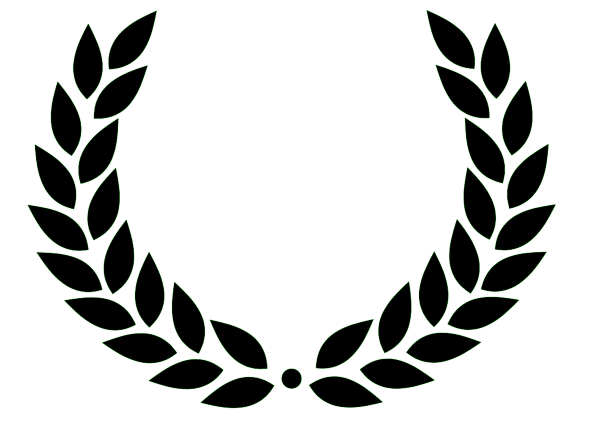 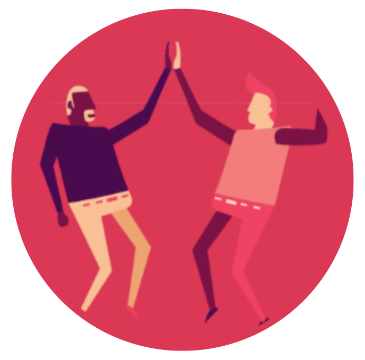 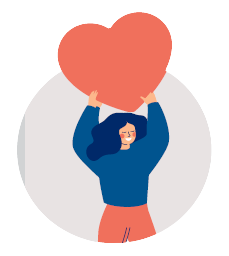 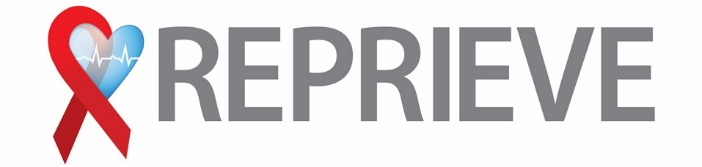 Certificate of Appreciationpresented toPARTICIPANT NAME In recognition of your participation and contribution to the National Institutes of Health sponsored REPRIEVE Trial, a landmark study advancing heart health research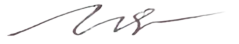 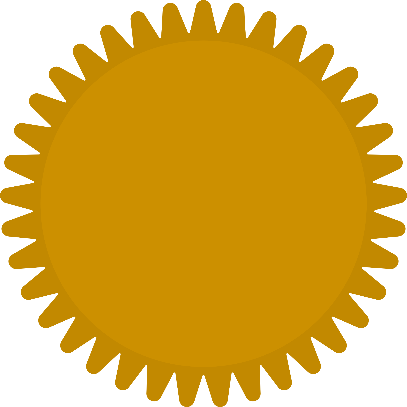 Steven Grinspoon, MDREPRIEVE Co-Principal InvestigatorMassachusetts General HospitalSite Principal Investigator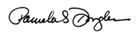 Pamela Douglas, MDREPRIEVE Co-Principal InvestigatorDuke UniversityStudy Coordinator